ОБЩИЕ СВЕДЕНИЯВид практики производственная.Тип практикинаучно-исследовательскаяСпособы проведения практикистационарная. Сроки, форма проведения и продолжительность практикиМесто проведения практикив структурном подразделении университета, предназначенном для проведения практической подготовки:лаборатория  трехмерного сканирования кафедры ХМ, К и ТШИ, швейных лабораториях кафедры ХМ, К и ТШИ …При необходимости рабочая программа практики может быть адаптирована для условий проведения практики в дистанционном формате.Форма промежуточной аттестациизачет с оценкой Для лиц с ограниченными возможностями здоровья и инвалидов место прохождения практики учитывает особенности их психофизического развития, индивидуальные возможности, состояние здоровья и требования по доступности. При необходимости для прохождения практики создаются специальные рабочие места в соответствии с характером нарушений, а также с учетом выполняемых обучающимся-инвалидом или обучающимся с ОВЗ трудовых функций, вида профессиональной деятельности и характера труда.Место практики в структуре ОПОП«Производственная практика Научно-исследовательская работа» относится к части, формируемой участниками образовательных отношений.Во время прохождения практики используются результаты обучения, полученные в ходе изучения предшествующих дисциплин и прохождения предшествующих практик:Конструктивное моделирование одеждыПроектирование швейных изделий в САПРКонструкторско-технологическая подготовка швейного производстваМетрологическое обеспечение швейного производстваТехнологические процессы изготовления одеждыГигиена одеждыУчебная практика. Ознакомительная практикаУчебная практика. Технологическая (конструкторско-технологическая ) практика Производственная практика. Технологическая  (конструкторско-технологическая) практика Данная практика закрепляет и развивает практико-ориентированные результаты обучения дисциплин, освоенных студентом на предшествующем ей периоде, в соответствии с определенными ниже компетенциями. В дальнейшем, полученный на практике опыт научно-исследовательской работы, применяется при прохождении преддипломной практики и при выполнении выпускной квалификационной работы.ЦЕЛИ И ЗАДАЧИ ПРАКТИКИЦель производственной практики:Закрепление и углубление теоретической подготовки обучающегося и приобретение им практических навыков и компетенций в сфере научно-исследовательской  деятельности. сбор необходимых материалов для написания выпускной квалификационной работы;приобретение профессиональных умений и навыков при непосредственном участии обучающегося в  научно-исследовательской деятельности;сбор необходимых материалов для написания критического литературного обзора выпускной квалификационной работыполучение навыков по оценке качества посадки изделий легкой промыщшленности. усвоение приемов, методов и способов обработки, представления и интерпретации результатов проведенных исследований;сбор необходимых материалов для написания выпускной квалификационной работы.  Задачи производственной практики:анализ состояния и динамики показателей качества материалов и изделий легкой промышленности с использованием необходимых методов и средств исследования;участие  в исследованиях по совершенствованию эстетических качеств и конструкции одежды, обуви, кожи, меха, кожгалантереи  и аксессуаров с последующим применением результатов на практике проверка готовности будущих конструкторов изделий легкой промышленности к самостоятельной трудовой деятельности и самоорганизации;расширение культурного, эстетического и профессионального кругозора конструктора; документальное оформление авторских разработок. ФОРМИРУЕМЫЕ КОМПЕТЕНЦИИ, ИНДИКАТОРЫ ДОСТИЖЕНИЯ КОМПЕТЕНЦИЙ, СООТНЕСЁННЫЕ С ПЛАНИРУЕМЫМИ РЕЗУЛЬТАТАМИ ОБУЧЕНИЯ ПО ПРАКТИКЕСТРУКТУРА И ОБЪЕМ ПРАКТИКИ ПО ВИДАМ ЗАНЯТИЙОбщая трудоёмкость производственной практики составляет:Структура практики для обучающихся по видам занятий: (очная форма обучения)СОДЕРЖАНИЕ И СТРУКТУРА ПРАКТИКИИНДИВИДУАЛЬНОЕ ЗАДАНИЕ НА ПРАКТИКУИндивидуальное задание обучающегося на практику составляется руководителем практики и включает в себя типовые задания и частные задания для каждого обучающегося, отражающие специфику темы выпускной квалификационной работы каждого студента.Типовые задания на практикуВ процессе производственной практики обучающиеся непосредственно участвуют в  исследовании уровня техники в области проектирования изделий легкой промышленности, анализе моделей аналогов, изучении потребительских предпосчтений по теме ВКР:Каждый обучающийся за период практики должен выполнить следующие задания:изучить специальную литературу и другую научно-техническую информацию, достижения отечественной и зарубежной науки и техники в соответствующей области знанийознакомиться с нормативно-методическими материалами по организации контроля качества изделий легкой промышленности на этапах проектирования, изготовлени и сдачи готовой продукции;выполнить анализ процессов разработки новых моделей и подготовки их к запуску в производство, состава и содержания проектно-конструкторской и нормативно-технической документации на основные или наиболее интересующие студента модели;выполнить анализ новых технологий и оборудования, использование современной компьютерной техники и автоматизированных систем проектирования, направленных на повышение качества и уменьшение трудоемкости проектных работ;изучить методы оценки и контроля качества готовых изделий и действующей нормативно-технической документации по сертификации продукции;изучить специальную литературу и другую научно-техническую информацию, достижения отечественной и зарубежной науки и техники в соответствующей области знанийсформировать предложения по совершенствованию направлений проектирования изделий ВКР на основе выполненного анализ и систематизация научно-технической информации по теме ВКРКаждый обучающийся выполняет систематизацию собранной информации в виде отчета по практике. Структура  отчета по практике 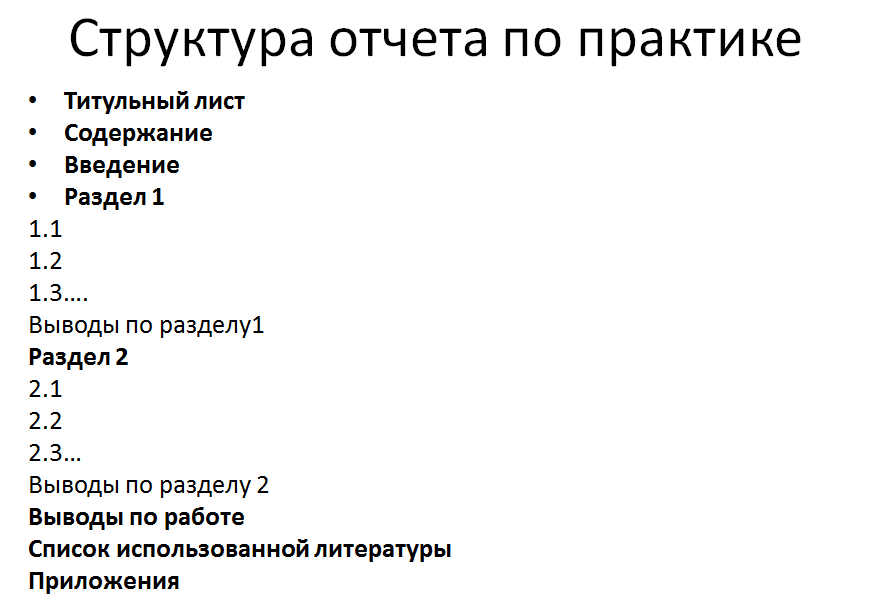 Пример содержания отчета по практике приведен.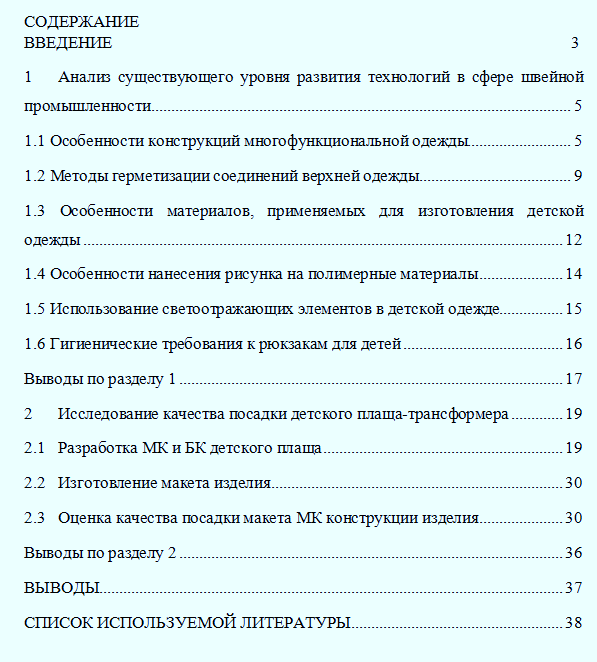 Раздел 1 отчета должен включать анализ новых технологий и оборудования, использование современной компьютерной техники и автоматизированных систем проектирования, направленных на повышение качества и уменьшение трудоемкости проектных работ, изучение  специальной литературы и другой научно-технической информации, достижения отечественной и зарубежной науки и техники в соответствующей области знаний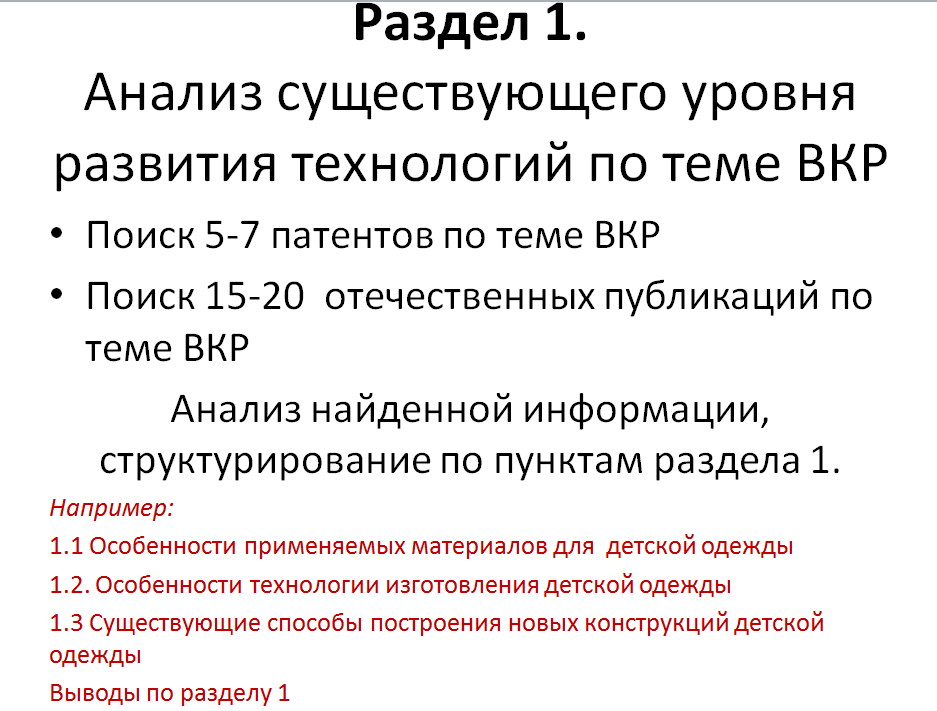 Раздел 2 отчета по практике должен включать анализ процессов разработки новых моделей и подготовки их к запуску в производство, состава и содержания проектно-конструкторской и нормативно-технической документации на основные или наиболее интересующие студента модели;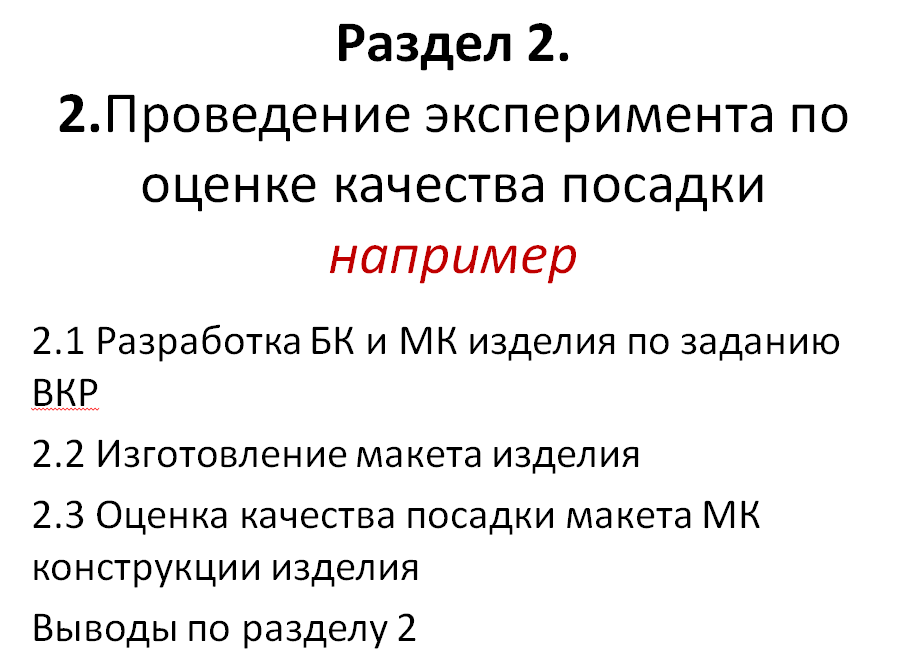 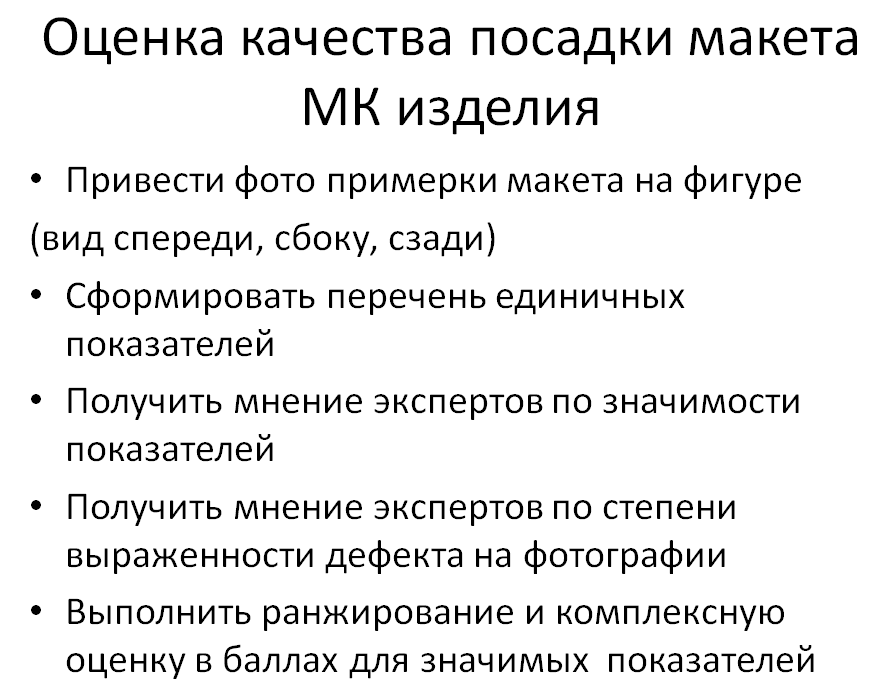 Частные индивидуальные задания на практикуСодержательная часть частного индивидуального задания на практику для каждого обучающегося составляется руководителем практики в зависимости от функциональных особенностей проектируемого в ВКР изделия. Обучающийся вправе участвовать в формировании списка своих задач, учитывая особенности осуществляемой им при этом научной деятельности или для повышения эффективности подготовки. РЕЗУЛЬТАТЫ ПРАКТИКИ, КРИТЕРИИ УРОВНЯ СФОРМИРОВАННОСТИ КОМПЕТЕНЦИЙ, СИСТЕМА И ШКАЛА ОЦЕНИВАНИЯСоотнесение планируемых результатов практики с уровнями сформированности компетенцийОЦЕНОЧНЫЕ СРЕДСТВА ДЛЯ ТЕКУЩЕГО КОНТРОЛЯ УСПЕВАЕМОСТИ И ПРОМЕЖУТОЧНОЙ АТТЕСТАЦИИ Проверка достижения результатов обучения по практике осуществляется в рамках текущей и промежуточной аттестации.Текущий контроль успеваемости по практикеПри проведении текущего контроля по практике проверяется уровень сформированности у обучающихся компетенций, указанных в разделе 3 настоящей программы с применением оценочных средств:обсуждение результатов прохождения практики;обсуждение выполнение индивидуального задания  Критерии оценивания текущего контроля выполнения заданий практикиПромежуточная аттестация успеваемости по практикеПромежуточная аттестации проводится в форме зачета.Оценка определяется по совокупности результатов текущего контроля успеваемости, и оценки на зачете (защита отчета по практике).Формами отчетности по итогам практики являются:дневник практики, (заполняется обучающимся и содержит ежедневные записи о проделанной работе);заключение и характеристика руководителя ВКР с рекомендуемой оценкой;письменный отчет о практике;Критерии оценки промежуточной аттестации практикиСИСТЕМА И ШКАЛА ОЦЕНИВАНИЯ СФОРМИРОВАННОСТИ КОМПЕТЕНЦИЙОценка по практике выставляется обучающемуся с учётом результатов текущей и промежуточной аттестации.Система оцениванияПолученный совокупный результат конвертируется в пятибалльную систему оценок в соответствии с таблицей:ОБЕСПЕЧЕНИЕ ОБРАЗОВАТЕЛЬНОГО ПРОЦЕССА ДЛЯ ЛИЦ С ОГРАНИЧЕННЫМИ ВОЗМОЖНОСТЯМИ ЗДОРОВЬЯПрактика для обучающихся из числа инвалидов и лиц с ограниченными возможностями здоровья (далее – ОВЗ) организуется и проводится на основе индивидуального личностно-ориентированного подхода.Обучающиеся из числа инвалидов и лиц с ОВЗ могут проходить практику как совместно с другими обучающимися (в учебной группе), так и индивидуально (по личному заявлению).Обучающиеся данной категории могут проходить практику в профильных организациях (на предприятиях, в учреждениях), определенных для учебной группы, в которой они обучаются, если это не создает им трудностей в прохождении практики и освоении программы практики.При наличии необходимых условий для освоения программы практики и выполнения индивидуального задания (или возможности создания таких условий) практика обучающихся данной категории может проводиться в структурных подразделениях университета.При определении места практики для обучающихся из числа инвалидов и лиц с ОВЗ особое внимание уделяется безопасности труда и оснащению (оборудованию) рабочего места. Рабочие места, предоставляемые предприятием (организацией, учреждением), должны (по возможности) обеспечивать беспрепятственное нахождение указанным лицом на своем рабочем месте для выполнения трудовых функций.При необходимости рабочая программа практики может быть адаптирована для лиц с ограниченными возможностями здоровья.Индивидуальные задания формируются руководителем практики от университета с учетом особенностей психофизического развития, индивидуальных возможностей и состояния здоровья каждого конкретного обучающегося данной категории и должны соответствовать требованиям выполнимости и посильности.Объем, темп, формы работы устанавливаются индивидуально для каждого обучающегося данной категории. В зависимости от нозологии максимально снижаются противопоказанные (зрительные, звуковые, мышечные и др.) нагрузки.Применяются методы, учитывающие динамику и уровень работоспособности обучающихся из числа инвалидов и лиц с ОВЗ. Осуществляется комплексное сопровождение инвалидов и лиц с ОВЗ во время прохождения практики, которое включает в себя учебно-методическую и психолого-педагогическую помощь и контроль со стороны руководителей практики от университета и от предприятия (организации, учреждения), корректирование (при необходимости) индивидуального задания и программы практики.Учебно-методические материалы представляются в формах, доступных для изучения студентами с особыми образовательными потребностями с учетом нозологических групп инвалидов.При необходимости, обучающемуся предоставляется дополнительное время для подготовки ответа и (или) защиты отчета.МАТЕРИАЛЬНО-ТЕХНИЧЕСКОЕ ОБЕСПЕЧЕНИЕ ПРАКТИКИМатериально-техническое оснащение практики обеспечивается профильной организацией в соответствии с заключенным/заключенными договором/договорами о практической подготовке. Материально-техническое обеспечение практики соответствует требованиям ФГОС и включает в себя: лаборатории, специально оборудованные кабинеты, измерительные и вычислительные комплексы, бытовые помещения, соответствующие действующим санитарным и противопожарным нормам, а также требованиям техники безопасности при проведении учебных и научно-производственных работ.УЧЕБНО-МЕТОДИЧЕСКОЕ И ИНФОРМАЦИОННОЕ ОБЕСПЕЧЕНИЕ УЧЕБНОЙ ДИСЦИПЛИНЫ (МОДУЛЯ)ИНФОРМАЦИОННОЕ ОБЕСПЕЧЕНИЕ УЧЕБНОГО ПРОЦЕССАРесурсы электронной библиотеки, информационно-справочные системы и профессиональные базы данных: Информация об используемых ресурсах составляется в соответствии с Приложением 3 к ОПОП ВО.Перечень программного обеспечения Перечень используемого программного обеспечения с реквизитами подтверждающих документов составляется в соответствии с Приложением № 2 к ОПОП ВО.ЛИСТ УЧЕТА ОБНОВЛЕНИЙ РАБОЧЕЙ ПРОГРАММЫ ПРАКТИКИВ рабочую программу практики внесены изменения/обновления и утверждены на заседании кафедры:Министерство науки и высшего образования Российской ФедерацииМинистерство науки и высшего образования Российской ФедерацииФедеральное государственное бюджетное образовательное учреждениеФедеральное государственное бюджетное образовательное учреждениевысшего образованиявысшего образования«Российский государственный университет им. А.Н. Косыгина«Российский государственный университет им. А.Н. Косыгина(Технологии. Дизайн. Искусство)»(Технологии. Дизайн. Искусство)»ИнститутТехнологический институт легкой промышленностиКафедраХудожественного моделирования, конструирования и технологии швейных изделийРАБОЧАЯ ПРОГРАММАПРОИЗВОДСТВЕННОЙ ПРАКТИКИРАБОЧАЯ ПРОГРАММАПРОИЗВОДСТВЕННОЙ ПРАКТИКИРАБОЧАЯ ПРОГРАММАПРОИЗВОДСТВЕННОЙ ПРАКТИКИПроизводственная практика. Научно-исследовательская работа Производственная практика. Научно-исследовательская работа Производственная практика. Научно-исследовательская работа Уровень образования бакалавриатбакалавриатНаправление подготовки29.03.05Направление подготовкиПрофильКонструирование и цифровое моделирование одеждыКонструирование и цифровое моделирование одеждыСрок освоения образовательной программы по очной форме обучения4 года4 годаФорма обученияОчно-заочная Очно-заочная Рабочая программа Производственная практика. Научно-исследовательская работа основной профессиональной образовательной программы высшего образования, рассмотрена и одобрена на заседании кафедры, протокол №12     от 29.06.2021 г.Рабочая программа Производственная практика. Научно-исследовательская работа основной профессиональной образовательной программы высшего образования, рассмотрена и одобрена на заседании кафедры, протокол №12     от 29.06.2021 г.Рабочая программа Производственная практика. Научно-исследовательская работа основной профессиональной образовательной программы высшего образования, рассмотрена и одобрена на заседании кафедры, протокол №12     от 29.06.2021 г.Рабочая программа Производственная практика. Научно-исследовательская работа основной профессиональной образовательной программы высшего образования, рассмотрена и одобрена на заседании кафедры, протокол №12     от 29.06.2021 г.Разработчики рабочей программы 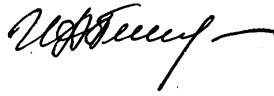 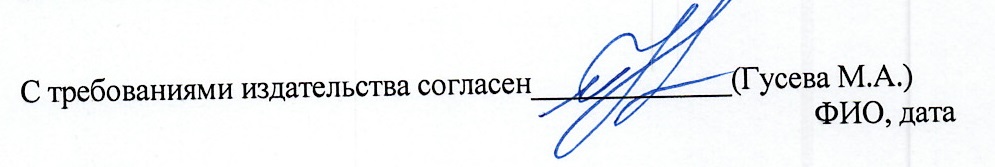 Разработчики рабочей программы Разработчики рабочей программы Разработчики рабочей программы проф.                                                       И.А.Петросова                                                       И.А.Петросовадоцент……………………………………М.А. Гусева……………………………………М.А. ГусеваЗаведующий кафедройЗаведующий кафедройГ.П. Зарецкая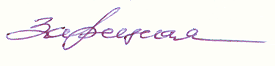 семестрформа проведения практикипродолжительность практикиседьмойвыделяется один период3 неделиКод и наименование компетенцииКод и наименование индикаторадостижения компетенцииПланируемые результаты обучения по дисциплинеУК-1 Способен осуществлять поиск, критический анализ и синтез информации, применять системный подход для решения поставленных задачИД-УК-1.1 Анализ поставленной задач с выделением ее базовых составляющих. Определение, интерпретация и ранжирование информации, необходимой для решения поставленной задачи;ИД-УК-1.2  Использование системных связей и отношений между явлениями, процессами и объектами; методов поиска информации, ее системного и критического анализа при формировании собственных мнений, суждений, точек зрения;осуществляет критический анализ и синтез информации о работе швейного предприятия, качестве и востребованности выпускаемой продукции; представляет в наглядной, структурированной или формализованной форме результаты проектных работ;формулирует цели и задачи проектных работ для изучения моделей аналогов одежды и при изучении современной отечественной и иностранной литературы в области проектирования швейных изделий;предлагает пути решения поставленных целей, направленных на развитие ассортиментной политики предприятия 	УК-2 Способен определять круг задач в рамках поставленной цели и выбирать оптимальные способы их решения, исходя из действующих правовых норм, имеющихся ресурсов и ограниченийИД-УК-2.1	Анализ поставленной цели и определение круга задач в рамках поставленной цели, связей между ними и ожидаемых результатов их решения, анализ альтернативных вариантов для достижения намеченных результатов; использование нормативно-правовой документации в сфере профессиональной деятельности;- осуществляет процедуры сбора, сортировки, анализа, оценки и критического резюмирования больших объемов информации, используемой при конструировании и моделировании швейных изделий;определяет существующие и потенциальные нужды и предпочтения потребителей и значимые для них характеристики одежды	УК-2 Способен определять круг задач в рамках поставленной цели и выбирать оптимальные способы их решения, исходя из действующих правовых норм, имеющихся ресурсов и ограниченийИД-УК-2.2	Оценка решения поставленных задач в зоне своей ответственности в соответствии с запланированными результатами контроля, корректировка способов решения профессиональных задач;знает процедуры и технологии конструкторско-технологической подготовки производства;вносит предложения по модификации производственных технологий и оборудования для повышения конкурентоспособности выпускаемых изделий и увеличения объемов их продажПК-1 Способен исследовать потребительские требования, предъявляемые к швейным изделиям, и анализировать модные тенденции в моделировании одеждыИД-ПК-1.3  Осуществление процедур сбора, сортировки, анализа, оценки и критического резюмирования больших объемов информации, используемой при конструировании и моделировании швейных изделий- анализирует отчеты маркетинговых и социальных исследований потребителей одежды с целью оценки удовлетворенности потребителей рыночным ассортиментом одежды, потребительских расходов на покупку и эксплуатацию, а также нужд, пожеланий и предпочтений потребителей;- осуществляет моделирование конструкций швейных изделий с применением исследований по изучению предпочтений потребителей в  системах автоматизированного проектирования;ПК-3 Способен проводить критический анализ, модифицировать и дорабатывать существующие модели швейных изделий для обеспечения требуемой функциональности и эргономичностиИД-ПК-3.2- определяет  элементы моделей/коллекций одежды, нуждающихся в корректировке в соответствии с требованиями потребителей и анализом моделей аналоговразрабатывает технические задания на новые модели по результатам общения с заказчиком в удаленном режиме для обеспечения требуемой функциональности и эргономичности;решает типовые и нетиповые задачи проектирования одежды с помощью современных информационных технологий и прикладных программных средствпо заочной форме обучения – 3з.е.108час.Структура и объем практикиСтруктура и объем практикиСтруктура и объем практикиСтруктура и объем практикиСтруктура и объем практикиСтруктура и объем практикивсего, часАудиторная, внеаудиторная и иная контактная работа, часАудиторная, внеаудиторная и иная контактная работа, часпрактическая подготовка: самостоятельная работа обучающегося формы текущего контроля успеваемости, промежуточной аттестациивсего, часпрактическая подготовка:лекции, часпрактическая подготовка: практические занятия, часпрактическая подготовка: самостоятельная работа обучающегося формы текущего контроля успеваемости, промежуточной аттестации3 семестр108108Самостоятельная работа Организационный этап (часть 1): ознакомление с программой практики и получаемыми в результате ее прохождения компетенциями, целями и задачами практики; заполнение Дневника прохождения практики6Заполнение Дневника (часть 1)Самостоятельная работаСамостоятельное   изучение специальной отечественной и зарубежной литературы и другой научно-технической информации в области художественного проектирования изделий лёгкой промышленности6Заполнение Дневника (часть 1)Самостоятельная работаКорректировка, уточнение темы исследования с учетом рекомендации руководителя, где планируется проведение практики 6Заполнение Дневника (часть 1)Самостоятельная работаАнализ актуальности темы исследования, выбор индивидуального задания на практику.6Заполнение Дневника (часть 1)Отчет по практике (часть 1)Самостоятельная работаИсследовательский этап (часть 2): сбор, обработка, анализ и систематизация материала  по теме работы6Заполнение Дневника (часть 2)Самостоятельная работаКорректировка литературы, постановка задач исследования 6Заполнение Дневника (часть 2)Самостоятельная работаВыбор методики проведения научного исследования по теме работы6Заполнение Дневника (часть 2)Самостоятельная работаВыполнение индивидуального задания.6Заполнение Дневника (часть 2)Самостоятельная работаВыполнение индивидуального задания.6Заполнение Дневника (часть 2)Самостоятельная работаВыполнение индивидуального задания.6Заполнение Дневника (часть 2)Самостоятельная работаВыполнение индивидуального задания6Заполнение Дневника (часть 2)Самостоятельная работаВыполнение индивидуального задания6Заполнение Дневника (часть 2)Самостоятельная работаВыполнение индивидуального задания6Заполнение Дневника (часть 2)Самостоятельная работаВыполнение индивидуального задания6Заполнение Дневника (часть 2)Самостоятельная работаВыполнение индивидуального задания.6Заполнение Дневника (часть 2)Самостоятельная работаОбсуждение результатов  хода практики. Заполнение Дневника практики6Заполнение Дневника (часть 2)Отчет по практике (часть 2)Самостоятельная работаЗаключительный этап (часть 3): Подготовка отчета, заполнение Дневника, получение Отзыва руководителя практикии руководителя ВКР6Заполнение Дневника (часть 3)Отчет по практикеСамостоятельная работаСдача зачета6зачет зачетВсего:108Наименование этапов практикиТрудоемкость, часСодержание практической работы,включая аудиторную, внеаудиторную и иную контактную работу, а также самостоятельную работу обучающегосяФормы текущего контроля успеваемостиСедьмой  семестрСедьмой  семестрСедьмой  семестрСедьмой  семестрНаучно-исследовательская работа24организационное занятие  для разъяснения целей, задач, содержания и порядка прохождения практики;определение исходных данных, цели и методов выполнения задания;формулировка и распределение задач для формирования индивидуальных заданий;анализ индивидуального задания и его уточнение;составление плана-графика практики;согласование индивидуального задания по прохождению практики;разработка и утверждение индивидуальной программы практики и графика выполнения исследования;собеседование по этапам прохождения практики с определением качества фактически выполненных частей индивидуального задания на практику:учёт посещаемости и наличие конспекта ознакомительной лекции и инструктажа поиску литературных источников,проверка знаний и умений применения методов и приемов исследований при изучении отечественной литературы и иностранных источников для анализа моделей аналогов…Научно-исследовательская работа721. Выполнение индивидуального задания на практику 2. Ведение дневника практикисобеседование по этапам прохождения практики с определением качества фактически выполненных частей индивидуального задания на практику:наблюдение за выполнением   работ,проверка выполненного раздела программы практики,проверка дневника практики,контрольные проверки хода  практики, анализ промежуточных результатов практики Научно-исследовательская работа12обобщение результатов индивидуальной работы на практике; проверка полноты и правильности выполнения задания, составление отчетов по практике на основе аналитических материалов и практических результатов по итогам практики;оформление дневника практики. написание отчета по практике на основе аналитических материалов по результатам исследования;публичная защита отчета по практике на научно-техническом семинаресобеседование по этапам прохождения практики с определением качества фактически выполненных частей индивидуального задания на практику:представление обучающимися:материалов в соответствии с индивидуальным заданием по практику,дневника практики,отчета по практике.Уровни сформированности компетенцийИтоговое количество балловв 100-балльной системепо результатам текущей и промежуточной аттестацииОценка в пятибалльной системепо результатам текущей и промежуточной аттестацииПоказатели уровней сформированности универсальной(-ых) компетенции(-й)Показатели уровней сформированности общепрофессиональной (-ых) компетенции(-й)Показатели уровней сформированности профессиональной(-ых)компетенции(-й)Уровни сформированности компетенцийИтоговое количество балловв 100-балльной системепо результатам текущей и промежуточной аттестацииОценка в пятибалльной системепо результатам текущей и промежуточной аттестацииИД-УК-1.1	ИД-УК-1.2	ИД-УК-2.1ИД-УК-2.2	ИД-ПК-1.3	ИД-ПК-3.2высокий85 – 100зачтено (отлично)/зачтеноОбучающийся:- использует на практике навыки составления плана-графика выполнения работ (технологических операций производства изделий лёгкой промышленности);- самостоятельно формулирует задания, имитируя роль специалиста (дизайнера, конструктора);- владеет навыками прототипирования,  подготовки оригинал-макетов;- способен самостоятельно принимать  оперативные решения при угрозе нарушения плана выполнения работ (в том числе при соблюдении плана-графика прохождения практики) -- применяет  на практике современные технические  средства коммуникации;-  анализирует    ассортимент и технологии производства изделий с точки зрения совершенствования процессов.Обучающийся:- использует на практике навыки составления плана-графика выполнения работ (технологических операций производства изделий лёгкой промышленности);- самостоятельно формулирует задания, имитируя роль специалиста (дизайнера, конструктора);- владеет навыками прототипирования,  подготовки оригинал-макетов;- способен самостоятельно принимать  оперативные решения при угрозе нарушения плана выполнения работ (в том числе при соблюдении плана-графика прохождения практики) -- применяет  на практике современные технические  средства коммуникации;-  анализирует    ассортимент и технологии производства изделий с точки зрения совершенствования процессов.Обучающийся:- использует на практике навыки составления плана-графика выполнения работ (технологических операций производства изделий лёгкой промышленности);- самостоятельно формулирует задания, имитируя роль специалиста (дизайнера, конструктора);- владеет навыками прототипирования,  подготовки оригинал-макетов;- способен самостоятельно принимать  оперативные решения при угрозе нарушения плана выполнения работ (в том числе при соблюдении плана-графика прохождения практики) -- применяет  на практике современные технические  средства коммуникации;-  анализирует    ассортимент и технологии производства изделий с точки зрения совершенствования процессов.повышенный65 – 84зачтено (хорошо)/зачтеноОбучающийся:- допускает не значительные  ошибки при составлении  плана-графика выполнения  работ технологических операций производства изделий;- не всегда точно формулирует задания под специфику работника (дизайнера, конструктора);-  владеет начальными навыками прототипирования,  подготовки оригинал-макетов;-  способен самостоятельно принимать  оперативные решения для  соблюдения  плана-графика работ- имеет начальные  навыки руководства  конкретным производственным участком;- ограниченно применяет  на практике современные технические  средства коммуникации;-  анализирует    ассортимент и технологии производства продукции с точки зрения возможности использования для ее производства материалов, но допускает при этом незначительные неточностиОбучающийся:- допускает не значительные  ошибки при составлении  плана-графика выполнения  работ технологических операций производства изделий;- не всегда точно формулирует задания под специфику работника (дизайнера, конструктора);-  владеет начальными навыками прототипирования,  подготовки оригинал-макетов;-  способен самостоятельно принимать  оперативные решения для  соблюдения  плана-графика работ- имеет начальные  навыки руководства  конкретным производственным участком;- ограниченно применяет  на практике современные технические  средства коммуникации;-  анализирует    ассортимент и технологии производства продукции с точки зрения возможности использования для ее производства материалов, но допускает при этом незначительные неточностиОбучающийся:- допускает не значительные  ошибки при составлении  плана-графика выполнения  работ технологических операций производства изделий;- не всегда точно формулирует задания под специфику работника (дизайнера, конструктора);-  владеет начальными навыками прототипирования,  подготовки оригинал-макетов;-  способен самостоятельно принимать  оперативные решения для  соблюдения  плана-графика работ- имеет начальные  навыки руководства  конкретным производственным участком;- ограниченно применяет  на практике современные технические  средства коммуникации;-  анализирует    ассортимент и технологии производства продукции с точки зрения возможности использования для ее производства материалов, но допускает при этом незначительные неточностибазовый41 – 64зачтено (удовлетворительно)/зачтеноОбучающийся:– затрудняется при составлении плана-графика выполнения  работ технологических операций производства;- допускает грубые ошибки при формулировке заданий под специфику работника (дизайнера, конструктора);-  плохо владеет  навыками прототипирования,  подготовки оригинал-макетов;- не  способен самостоятельно принимать  оперативные решения для  соблюдения  плана-графика работ;- имеет теоретическое представление о руководстве  конкретным производственным участком, слабо справляется с этим на практике;- допускает ошибки   при использовании  современных  технических  средств коммуникации;-  с ошибками анализирует    ассортимент и технологии производства продукции с точки зрения возможности использования для ее производства материаловОбучающийся:– затрудняется при составлении плана-графика выполнения  работ технологических операций производства;- допускает грубые ошибки при формулировке заданий под специфику работника (дизайнера, конструктора);-  плохо владеет  навыками прототипирования,  подготовки оригинал-макетов;- не  способен самостоятельно принимать  оперативные решения для  соблюдения  плана-графика работ;- имеет теоретическое представление о руководстве  конкретным производственным участком, слабо справляется с этим на практике;- допускает ошибки   при использовании  современных  технических  средств коммуникации;-  с ошибками анализирует    ассортимент и технологии производства продукции с точки зрения возможности использования для ее производства материаловОбучающийся:– затрудняется при составлении плана-графика выполнения  работ технологических операций производства;- допускает грубые ошибки при формулировке заданий под специфику работника (дизайнера, конструктора);-  плохо владеет  навыками прототипирования,  подготовки оригинал-макетов;- не  способен самостоятельно принимать  оперативные решения для  соблюдения  плана-графика работ;- имеет теоретическое представление о руководстве  конкретным производственным участком, слабо справляется с этим на практике;- допускает ошибки   при использовании  современных  технических  средств коммуникации;-  с ошибками анализирует    ассортимент и технологии производства продукции с точки зрения возможности использования для ее производства материаловнизкий0 – 40неудовлетворительно/не зачтеноОбучающийся:– не может самостоятельно составить план-график выполнения работ технологических операций производства;- допускает грубые ошибки при формулировке заданий под специфику работника (дизайнера, конструктора;-  не  владеет  навыками прототипирования,  подготовки оригинал-макетов;- не  способен  принимать  оперативные решения для  соблюдения  плана-графика работ;- не имеет представления о руководстве  конкретным производственным участком, слабо справляется с этим на практике;- допускает ошибки   при использовании  современных  технических  средств коммуникации;-  не способен  анализировать     ассортимент и технологии производства продукции с точки зрения возможности использования для ее производства материаловОбучающийся:– не может самостоятельно составить план-график выполнения работ технологических операций производства;- допускает грубые ошибки при формулировке заданий под специфику работника (дизайнера, конструктора;-  не  владеет  навыками прототипирования,  подготовки оригинал-макетов;- не  способен  принимать  оперативные решения для  соблюдения  плана-графика работ;- не имеет представления о руководстве  конкретным производственным участком, слабо справляется с этим на практике;- допускает ошибки   при использовании  современных  технических  средств коммуникации;-  не способен  анализировать     ассортимент и технологии производства продукции с точки зрения возможности использования для ее производства материаловОбучающийся:– не может самостоятельно составить план-график выполнения работ технологических операций производства;- допускает грубые ошибки при формулировке заданий под специфику работника (дизайнера, конструктора;-  не  владеет  навыками прототипирования,  подготовки оригинал-макетов;- не  способен  принимать  оперативные решения для  соблюдения  плана-графика работ;- не имеет представления о руководстве  конкретным производственным участком, слабо справляется с этим на практике;- допускает ошибки   при использовании  современных  технических  средств коммуникации;-  не способен  анализировать     ассортимент и технологии производства продукции с точки зрения возможности использования для ее производства материаловВиды работ:100-балльная шкалапятибалльная системаВыполнение типовых заданий индивидуального плана работы, отраженных в дневнике практики;2 - 5– Изучение уровня развития техники и моделей аналогов по заданию руководителя практики 2 - 5– Изучение нормативных материалов, регламентирующих процессы проектирования изделий по теме ВКР  предприятия (организации, учреждения);2 - 5Выполнение частных заданий плана работы, отраженных в дневнике практики;2 - 5– Изучение информационных технологий, применяемых при проектировании изделий, соотвествующих теме ВКР2 - 5Подготовка отчетной документации по практике:– дневник практики,2 - 5– заключение руководителя практики от профильной организации/предприятия2 - 5– отчет о прохождении практики2 - 5Итого:Зачтено/не зачтеноФорма промежуточной аттестацииКритерии оцениванияШкалы оцениванияШкалы оцениванияНаименование оценочного средстваКритерии оценивания100-балльная системаПяти-балльная системаЗачет (отчет по практике)Содержание разделов отчета по  практике соответствует требуемой структуре отчета, имеет четкое построение, логическую последовательность изложения материала, доказательность выводов и обоснованность рекомендаций.Обучающийся:в выступлении демонстрирует отличные результаты, аргументировано и в логической последовательности излагает материал, использует точные краткие формулировки;квалифицированно использует теоретические положения при анализе производственной деятельности в области проектируемого изделия по теме ВКР, показывает знание производственного процесса, «узких» мест и проблем в функционировании.Ответ не содержит фактических ошибок и характеризуется глубиной, полнотой, уверенностью суждений, иллюстрируется примерами, в том числе из собственной практики.Дневник практики отражает ясную последовательность выполненных работ, содержит выводы и анализ практической деятельности 5Зачет (отчет по практике)Отчет о прохождении практики, а также дневник практики оформлены в соответствии с требованиями программы практики, содержание разделов отчета о практике в основном соответствует требуемой структуре отчета, однако имеет отдельные неточности в построении, логической последовательности изложения материала, выводов и рекомендаций.Обучающийся:в выступлении демонстрирует твердые знания программного материала, грамотно и по существу излагает его, не допуская существенных неточностей в ответах, правильно применяет теоретические положения при анализе практических ситуаций;хорошо знает производственный процесс и функционирование предприятия в целом.Ответ содержит некоторые фактические ошибки.Дневник практики заполнен практически полностью, проведен частичный анализ изученной научно-технической литературы.4Зачет (отчет по практике)Отчет о прохождении практики, а также дневник практики оформлены с нарушениями требований, содержание разделов отчета о практике, в основном, соответствует требуемой структуре отчета, однако нарушена логическая последовательность изложения материала, выводы и рекомендации некорректны.Обучающийся:в выступлении демонстрирует удовлетворительные знания программного материала, допускает существенные неточности в ответах, затрудняется в анализе практических ситуаций;удовлетворительно знает производственный процесс и функционирование предприятия в целом.Ответ содержит некоторые недопустимые  ошибки.Дневник практики заполнен не полностью, анализ научно-технической литературы представлен фрагментарно3Зачет (отчет по практике)Обучающийся:не выполнил или выполнил не полностью программу практики;не показал достаточный уровень знаний и умений применения методов и приемов исследовательской и аналитической работы;оформление отчета по практике не соответствует требованиямв выступлении не ответил на заданные вопросы или допустил грубые ошибки.Дневник практики не заполнен или заполнен частично 2Форма контроля 100-балльная системапятибалльная системаТекущий контроль2 - 5Промежуточная аттестация (защита отчета по практике, сдача Дневника)зачтено /не зачтеноИтого за семестрзачтено /не зачтено100-балльная системапятибалльная системазачтено (отлично)зачтено (хорошо)зачтено (удовлетворительно)не зачтено (неудовлетворительно)1   19071, г. Москва, Малый Калужский переулок, дом 1, строение 3, ауд.16121   19071, г. Москва, Малый Калужский переулок, дом 1, строение 3, ауд.1612№ и наименование учебных аудиторий, лабораторий, мастерских, помещений предназначенных для практической подготовкиОснащенность учебных аудиторий, лабораторий, мастерских, помещений предназначенных для практической подготовки- учебная аудитория для проведения занятий семинарского типа, групповых и индивидуальных консультаций, текущего контроля и промежуточной аттестации 
комплект учебной мебели, технические средства обучения, служащие для представления учебной информации большой аудитории: 	ноутбук;	проектор,	экранКомпьютер в комплекте   с выходом в Интернет- помещение для самостоятельной работыКомпьютер в комплекте   с выходом в Интернет№ п/пАвтор(ы)Наименование изданияВид издания (учебник, УП, МП и др.)ИздательствоГод изданияАдрес сайта ЭБС или электронного ресурса (заполняется для изданий в электронном виде)Количество экземпляров в библиотеке Университета 1234567812.1 Основная литература, в том числе электронные издания12.1 Основная литература, в том числе электронные издания12.1 Основная литература, в том числе электронные издания12.1 Основная литература, в том числе электронные издания12.1 Основная литература, в том числе электронные издания12.1 Основная литература, в том числе электронные издания1Федеральный закон «Об образовании в Российской Федерации» № 273-ФЗ;от 29 декабря 2012 г.2 Порядок организации и осуществления образовательной деятельности по образовательным программам высшего образования – программам бакалавриата, программам спе-циалитета, программам магистратуры, утвержденным приказом Минобрнауки России от 19 декабря 2013 г. № 1367;12.2 Дополнительная литература, в том числе электронные издания 12.2 Дополнительная литература, в том числе электронные издания 12.2 Дополнительная литература, в том числе электронные издания 12.2 Дополнительная литература, в том числе электронные издания 12.2 Дополнительная литература, в том числе электронные издания 12.2 Дополнительная литература, в том числе электронные издания Бутко Т.В.Гусева М.А.Зарецкая Г.П.Программа и рекомендации к проведению практикУПМ: МГУДТ2016http://znanium.com5Е.Х. Меликов, С.С. Иванов, Р.А. Делль Технология швейных изделийУчебникМ.: КолосС2009http://znanium.com5Мартынова А.И., Андреева Е.Г.Конструктивное моделирование одежды. УПМ.: ИИЦ, МГУДТ2009http://znanium.com5Чижова Н.В.Конспект лекций. Технологические процессы изготовления одежды. Части 1, 2УПМ.:, МГУДТ2007http://znanium.com5Н.Д. АлыменковаАссортимент костюмных тканейУПМ: МГУДТ2008http://znanium.com5Е. Г. Андреева, А. Ю.Рогожин, М.А.Гусева,И.А.Петросова Антропометрические исследования для конструирования одежды. Лабораторный практикум по размерной антропологии и биомеханике.УПМ: МГУДТ2016http://znanium.com5Бутко Т.В.Гусева М.А.Формирование исходной информации для конструктивного моделирования одежды. МУМ.: РИО МГУДТ2013http://znanium.com5Бутко Т.В.Гусева М.А.Общие сведения об ассортименте, конструкции и композиции одежды МПМ.: РИО МГУДТ2013http://znanium.com5Бутко Т.В.Гусева М.А.Конструкторско-технологическая подготовка производстваУПМ.: РИО МГУДТ2013http://znanium.com5Гусева М.А., Лунина Е.В. Рогожин А.Ю.Лабораторный практикум по дисциплине «САПР одежды». УПМ: МГУДТ2015http://znanium.com5№ ппЭлектронные учебные издания, электронные образовательные ресурсыЭБС «Лань» http://www.e.lanbook.com/«Znanium.com» научно-издательского центра «Инфра-М»http://znanium.com/ Электронные издания «РГУ им. А.Н. Косыгина» на платформе ЭБС «Znanium.com» http://znanium.com/ЭБС «ИВИС» http://dlib.eastview.com/Профессиональные базы данных, информационные справочные системыScopus https://www.scopus.com (международная универсальная реферативная база данных, индексирующая более 21 тыс. наименований научно-технических, гуманитарных и медицинских журналов, материалов конференций примерно 5000 международных издательств);Scopus http://www. Scopus.com/Научная электронная библиотека еLIBRARY.RU https://elibrary.ru (крупнейший российский информационный портал в области науки, технологии, медицины и образования);Отраслевой портал легкой промышленности: http://legprom.org/Журнал Дизайн и технологии https://d-and-t.ru/Журнал Известия Вузов Технология легкой промышленности https://tlp.spb.ru/main/База данных в мире Academic Search Complete - обширная полнотекстовая научно-исследовательская. Содержит полные тексты тысяч рецензируемых научных журналов по химии, машиностроению, физике, биологии.   http://search.ebscohost.comЖурнал «Костюмология»: https://kostumologiya.ru/ЖУрнал «Известия Вузов. Технология текстильной промышленности» https://ttp.ivgpu.com/№п/пПрограммное обеспечениеРеквизиты подтверждающего документа/ Свободно распространяемоеWindows 10 Pro, MS Office 2019 контракт № 18-ЭА-44-19 от 20.05.2019PrototypingSketchUp: 3D modeling for everyoneконтракт № 18-ЭА-44-19 от 20.05.2019V-Ray для 3Ds Max контракт № 18-ЭА-44-19 от 20.05.2019………№ ппгод обновления РППхарактер изменений/обновлений с указанием разделаномер протокола и дата заседания кафедры